Friday 1st April Remote learning for Reception childrenPhonicsSay the sounds (phonemes) below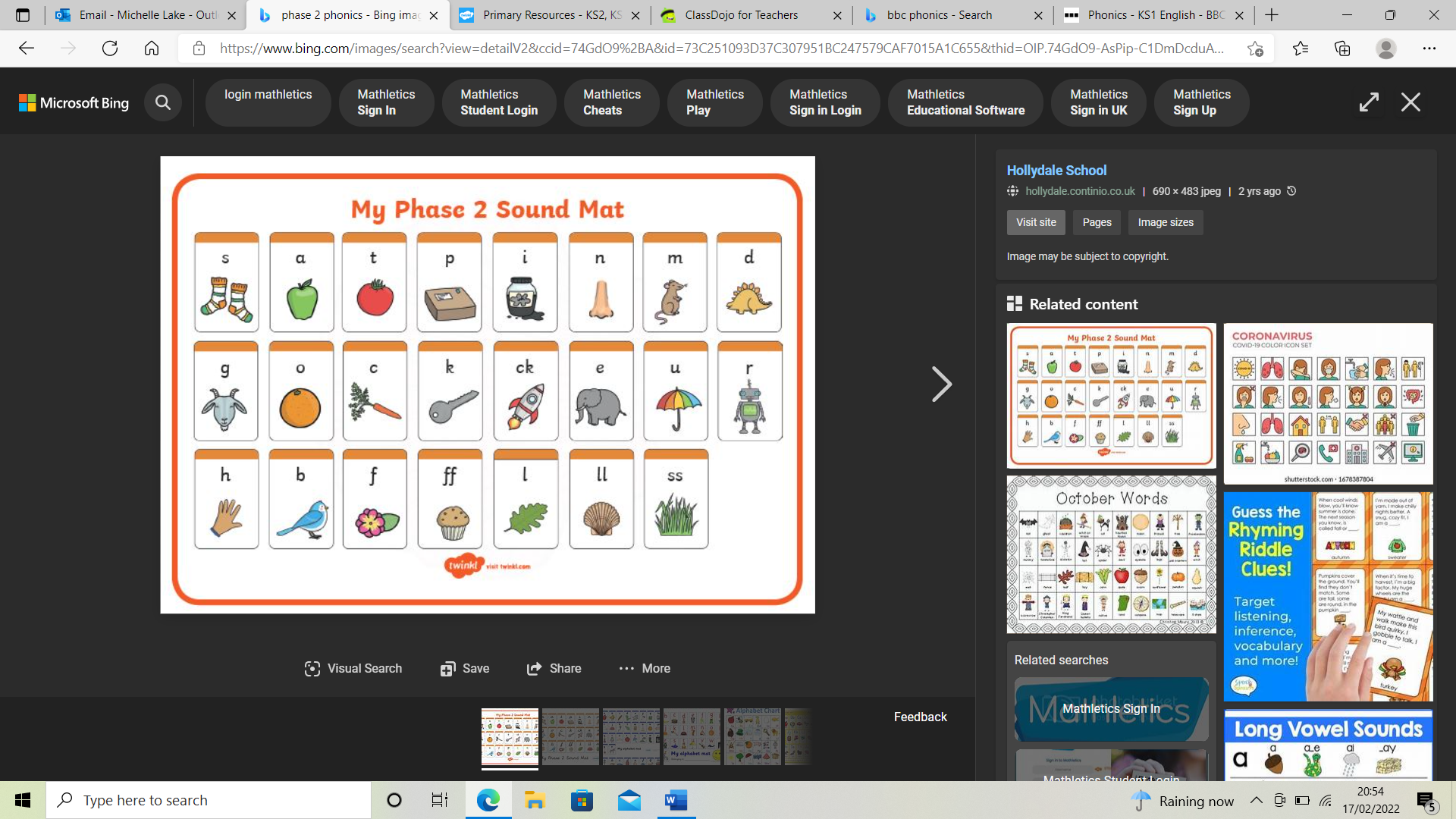 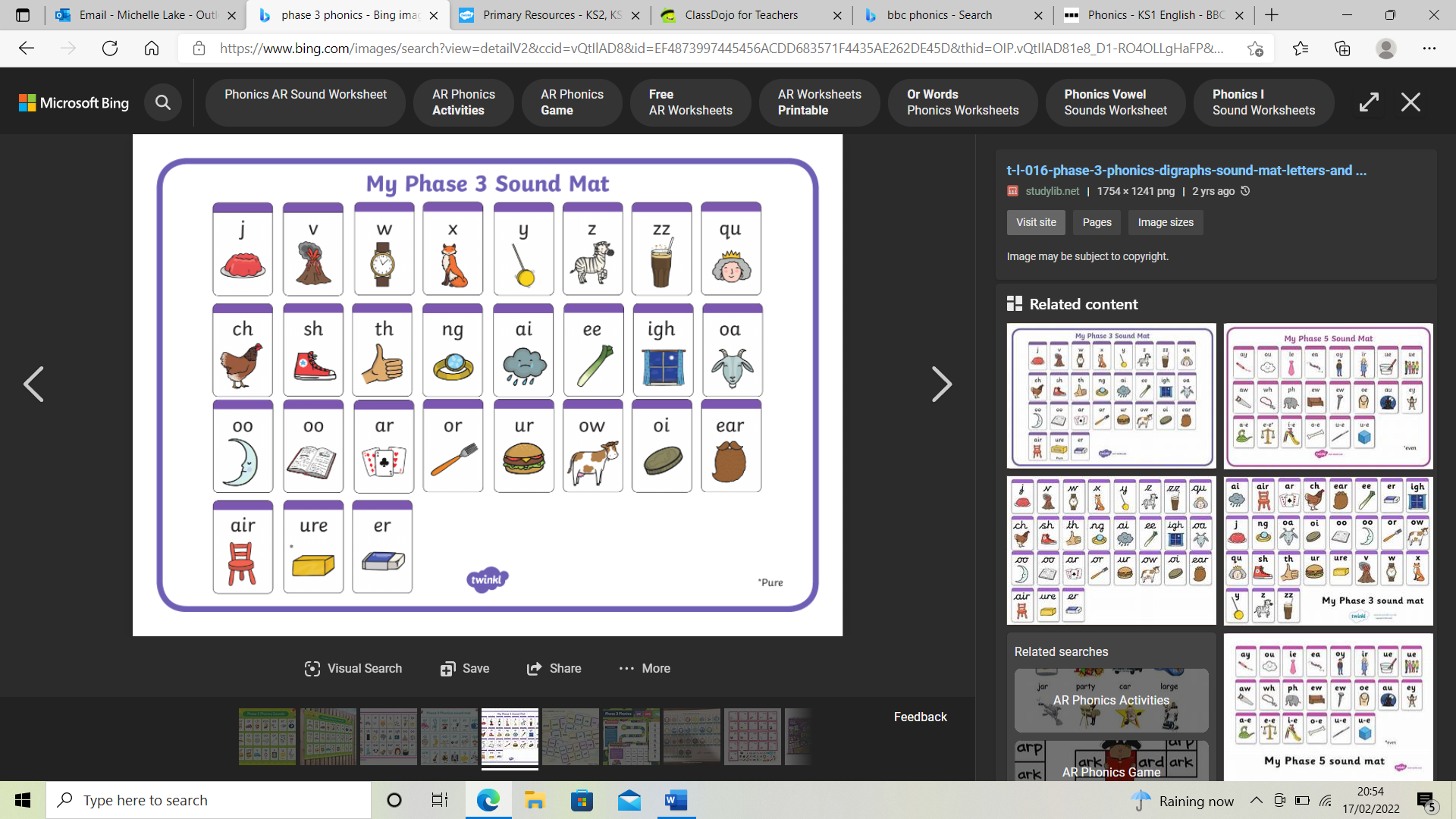 Play a phase 2 phonics game : Dragons Den (phonicsplay.co.uk)    (click on the hyperlink, press start, press phase 2, press revise all phase 2, play the gamePlay a phase 3 phonics game : Buried Treasure (phonicsplay.co.uk) (click on the hyperlink, press start, press phase 3, press revise all phase 3, play the gameOr play  Teach Your Monster to Read: Free Phonics & Reading Game (click on the hyperlink) press play now for free (laptop) or download the app on a tablet or phone (free currently) and play the gamesMaths  - Bonds to 10Watch the video to find out what number bonds are: What are number bonds? - BBC Bitesize   (click on the hyperlink and watch the video)This is a tens frame   1 counter/object goes in 1 box for example 3 boxes with 3 objects represents 3.Draw a tens frame like above on paper. Collect 10 objects. For each tens frame (see second attachment) like the one shown below, make and say the 2 numbers that make 10. You could write the number sentence too.      Please see the second attached maths tens frames for more questions to solve. 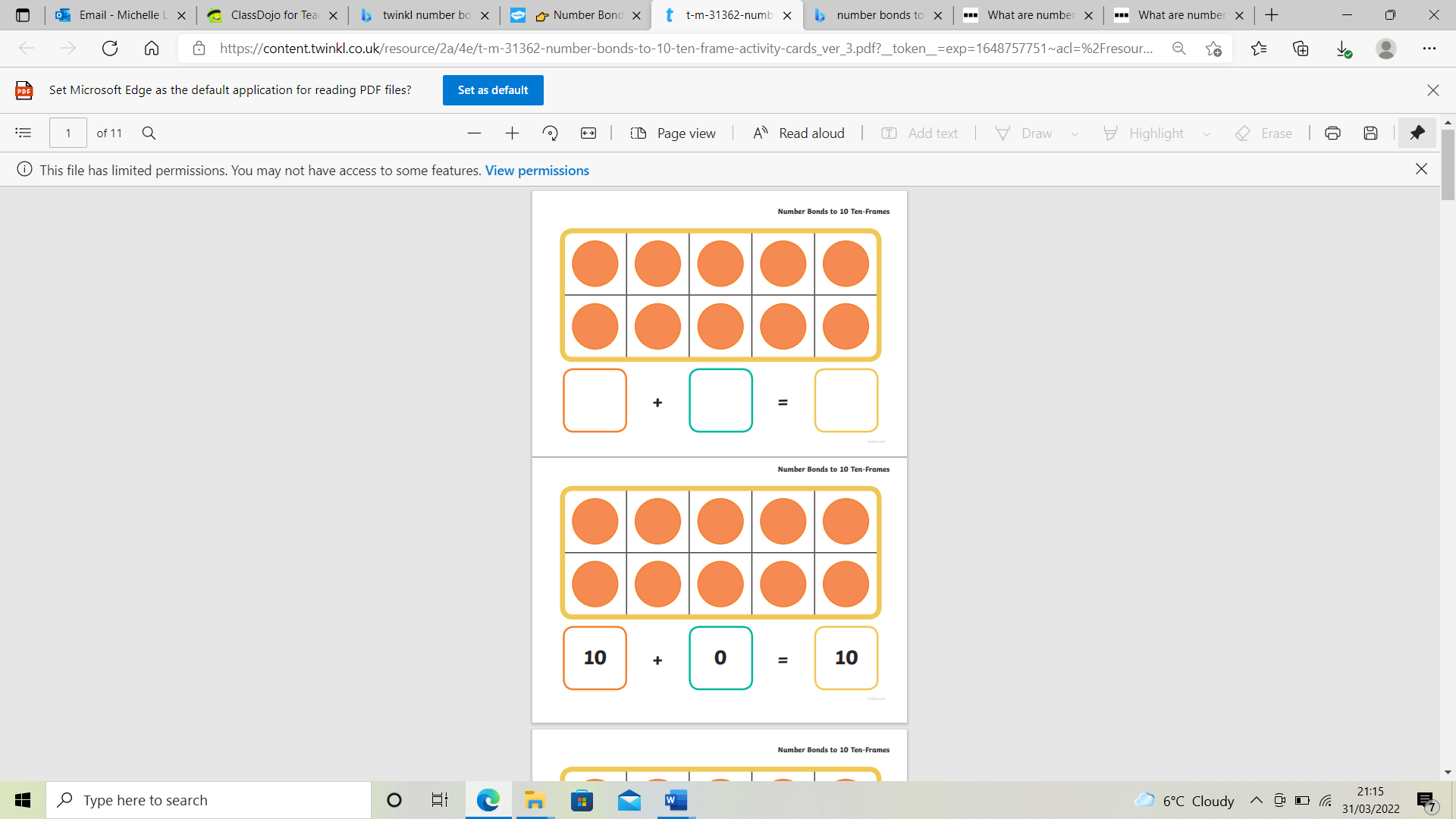 Literacy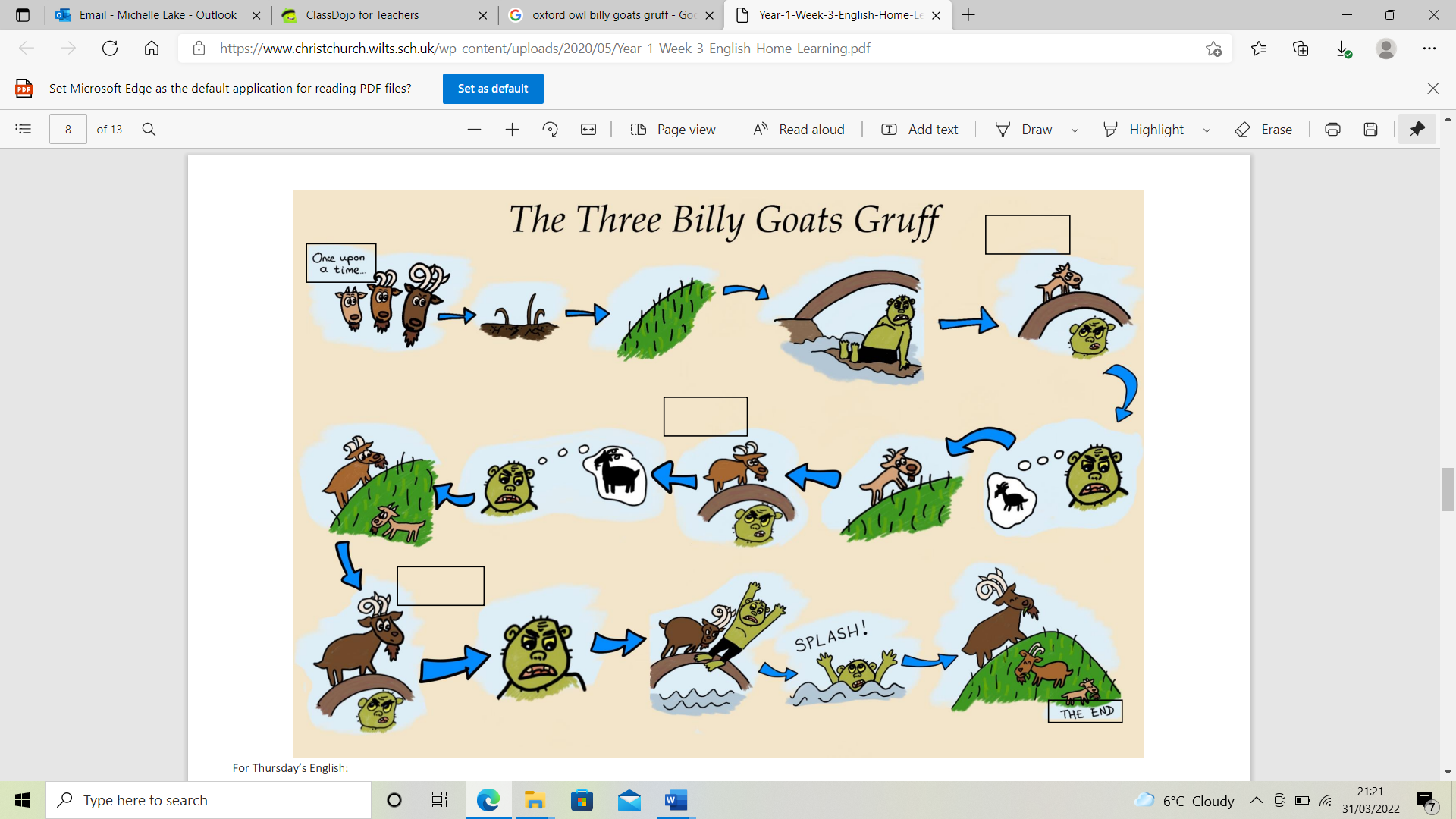 We have been learning the story The Three Billy Goats Gruff. Read the story together and children to use their actions, voices and emotions too.  The troll has fallen off the wobbly bridge. Design and label a new safer bridge for the troll and goats to cross. Then use resources at home to build their bridge eg lego, cups, table and chairs, sticks and playdough.ReadingA new book went home with Mrs Bale. Please read the book. Focus on segmenting and blending the graphemes to read the words. Talk about what you see, what happened, and predict what will happen next and if you were correct.Spring learning We have been learning about spring. Make a spring collage of drawn and collected items. 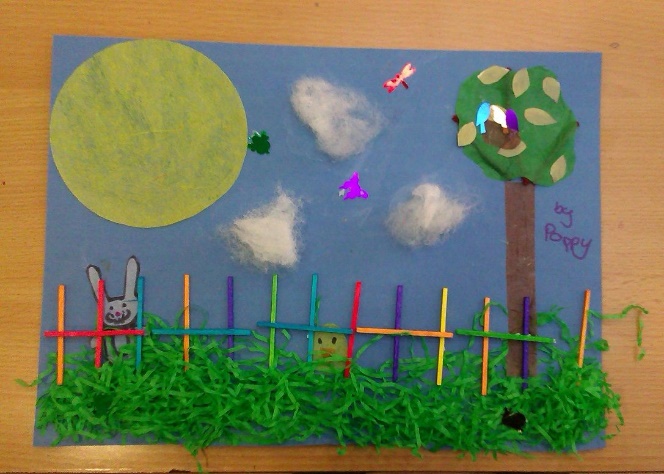 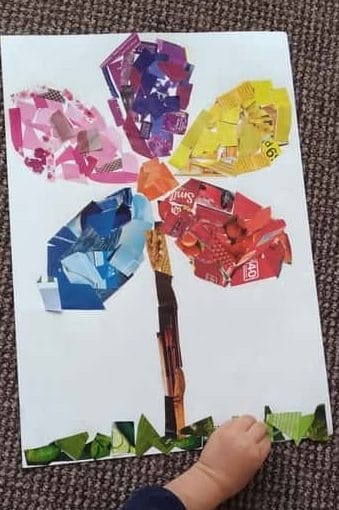 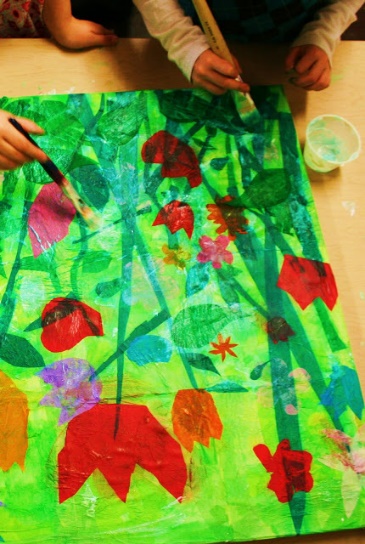 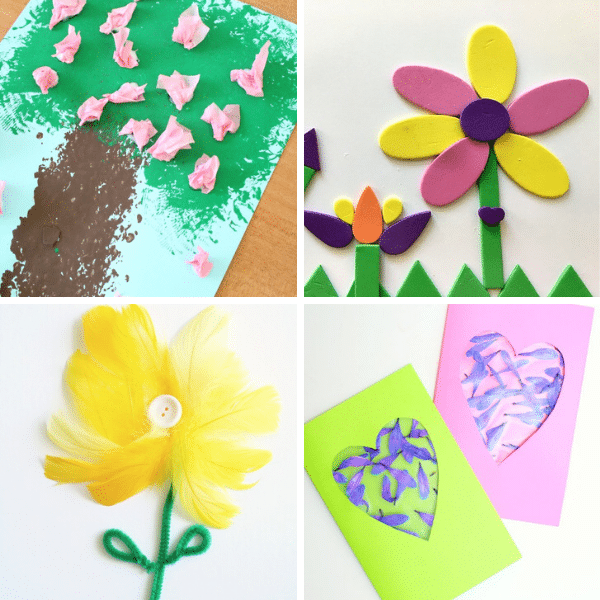 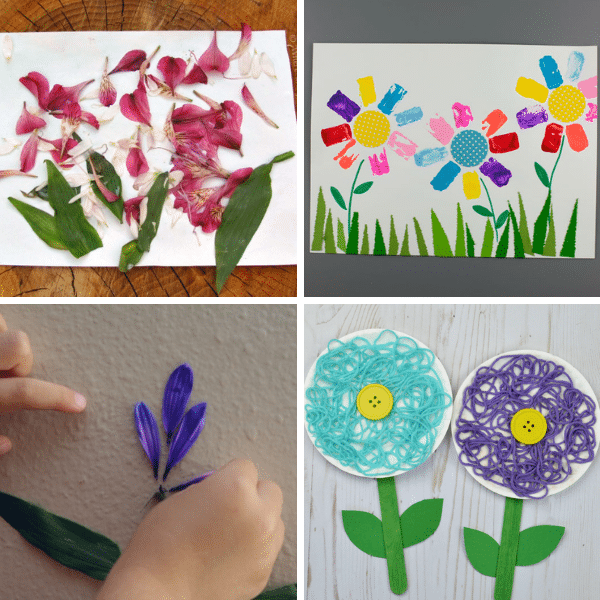 